.#16 Count IntroNote: ¼ left L sailor step may be replaced with full & ¼ left shuffle (L,R,L)S1 [1 – 8] ROCK FWD RECOVER, SHUFFLE BACK, BACK ROCK RECOVER, SHUFFLE FORWARDS2 [9 – 16] SIDE ROCK RECOVER, CROSS SHUFFLE, SIDE ROCK RECOVER, ¼ L SAILORThis is for my Lewis-Clark State College beginner line dance class.Contact: alvieaguilar@gmail.comBody Like A Back Road (AB)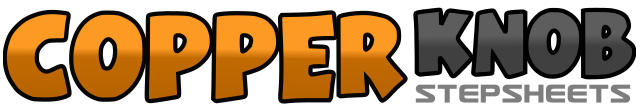 .......Count:16Wall:4Level:Absolute Beginner.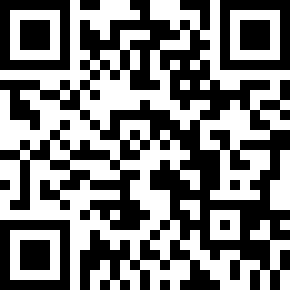 Choreographer:Alvie Aguilar (USA) - January 2018Alvie Aguilar (USA) - January 2018Alvie Aguilar (USA) - January 2018Alvie Aguilar (USA) - January 2018Alvie Aguilar (USA) - January 2018.Music:Body Like a Back Road - Sam HuntBody Like a Back Road - Sam HuntBody Like a Back Road - Sam HuntBody Like a Back Road - Sam HuntBody Like a Back Road - Sam Hunt........1 – 2Step R forward, recover L3 & 4Step back on right, Step left beside right, Step back on right5 – 6Step L back, recover R7 & 8Step L forward, Step R next to L, Step L forward1 – 2Step R to right, Recover L3 &4Cross R over L, Step L to left, Cross R over L5 – 6Step L to left, Recover R7 & 8¼ Sailor – Swing your left leg & step behind R while turning left, step R to right, step L forward/left